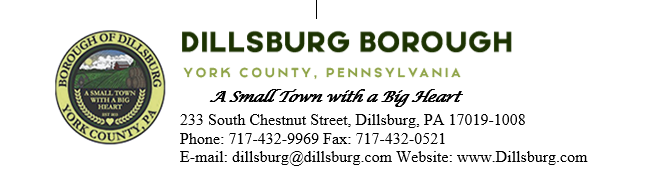 COUNCIL MEETING AGENDA January 9th, 2024 at 6:00pmCall to OrderInvocation/Salute to the FlagRoll Call of MembersApproval of the AgendaApproval of the MinutesCommittee Meeting- December 5 2023Council Meeting- December 12 2023Public Comment- 5 Minutes per Valid SpeakerDepartment ReportsPoliceEMSFire DepartmentPlanning CommissionDillsburg Area AuthorityCommunity GroupsDCA (Pickle Drop)SolicitorEngineerTreasurerTax CollectorBorough Staff ReportMayor’s ReportPresident’s ReportPublic SafetyApprove Resolution 2024-3 Appointing EMA Coordinator Ethan StillApprove Invoicing NEMA $400 Public Works CommitteePurchase of Plow for Skid LoaderAdministrative CommitteeOld BusinessCreek Restoration Project UpdateNew BusinessAdjournment